华中农业大学动物医院大楼主体装修工程跟踪周报跟踪单位：湖北金信工程造价咨询有限公司跟踪人员： 位艳跟踪时间：2024年3月18日~2024年3月24日跟 踪 日 志工程名称：华中农业大学动物医院大楼主体装修工程工程名称：华中农业大学动物医院大楼主体装修工程工程名称：华中农业大学动物医院大楼主体装修工程日期：2022年3月25日星期一记录人：位艳一、工程概况：施工内容：华中农业大学动物医院大楼主体装修工程，工程类型为改造修缮工程类。主要建设内容包括农业大学学生宿舍卫生间及窗户改造工程的土建、装饰、安装工程；门窗改造工程。施工单位：武汉中凯艺建筑工程有限公司合同：本合同采用综合单价合同，工程量据实结算，合同金额¥ 4762786.82 （人民币 肆佰柒拾陆万贰仟柒佰捌拾陆元捌角贰分 ），其中暂列金¥260000元（人民币 贰拾陆万元整）。合同工期：150天。施工进展：（含工艺要求检查、施工尺寸测量等）四层：走道吊顶施工三层：墙面、顶棚腻子施工、卫生间墙面贴砖、弱电放线二层：治疗台木基层施工；露台基础施工、卫生间墙面贴砖4、一层：走道、大厅石膏板吊顶现场施工照片：一层综合服务台木基层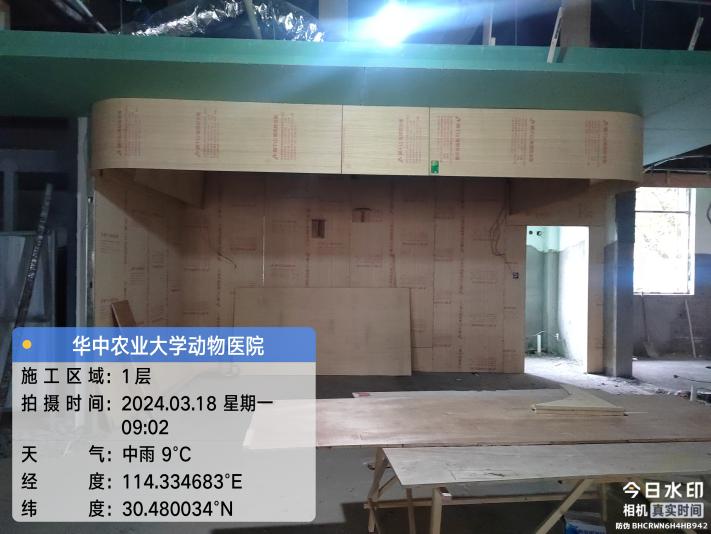 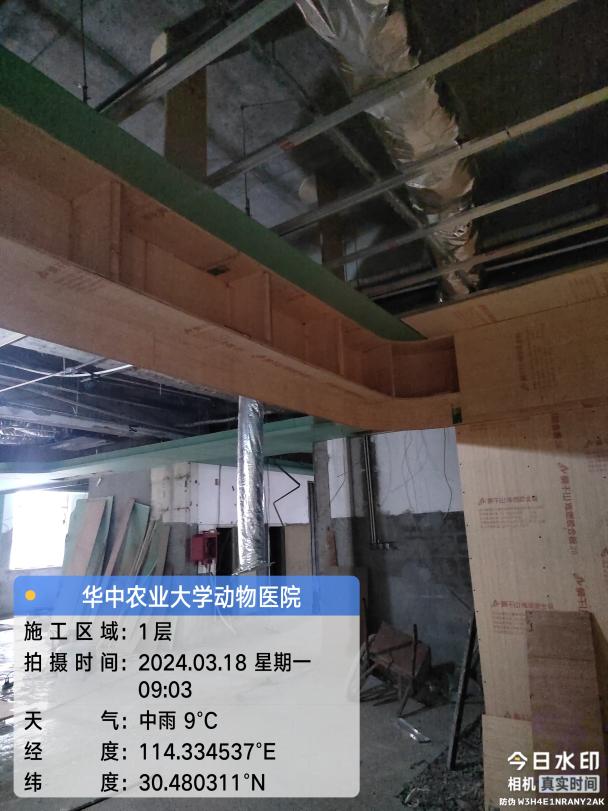 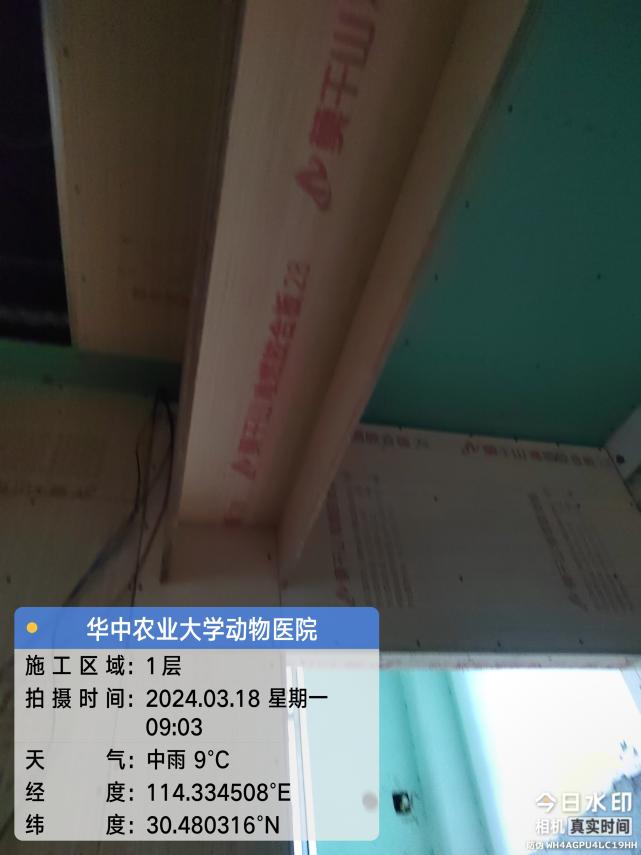 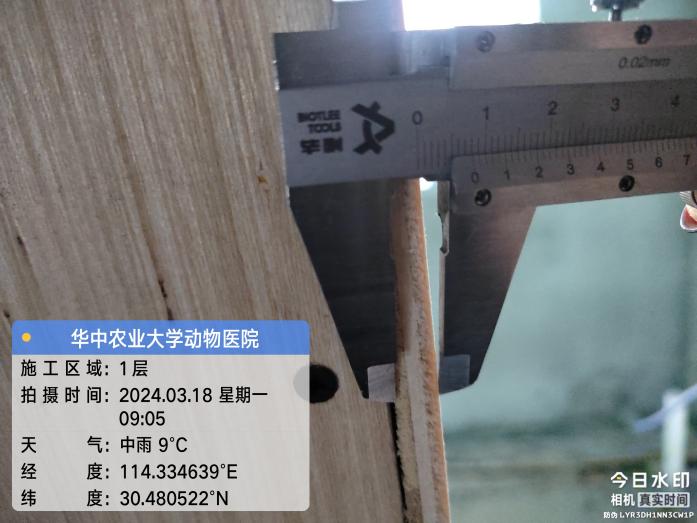 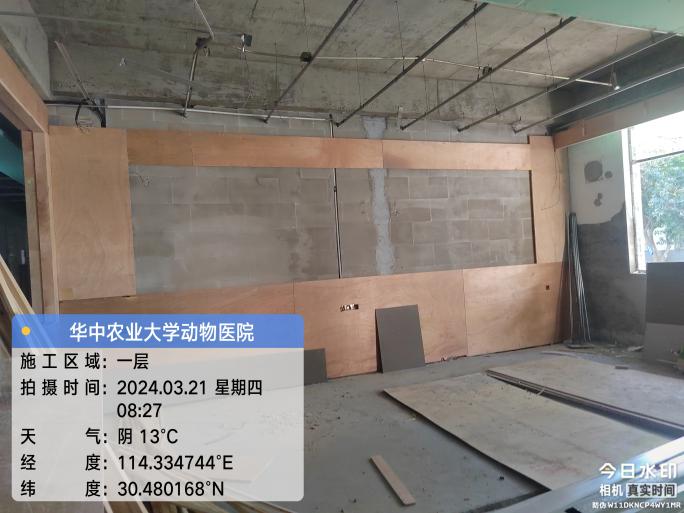 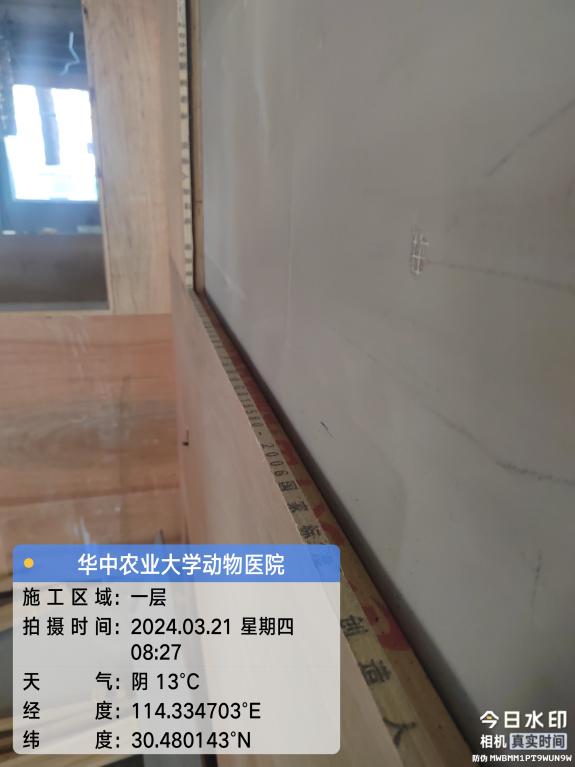 犬科候诊室木基层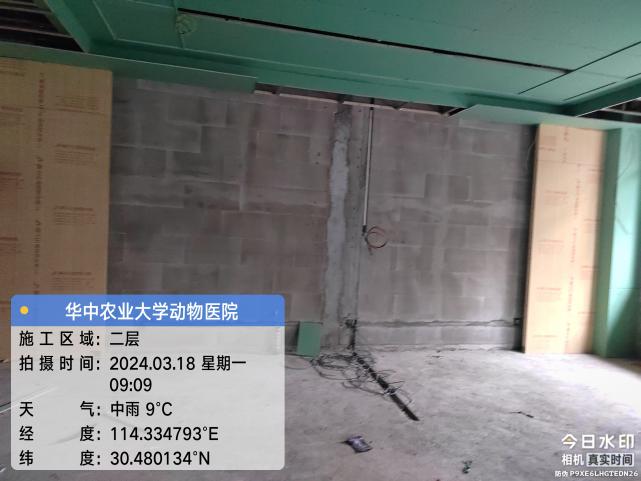 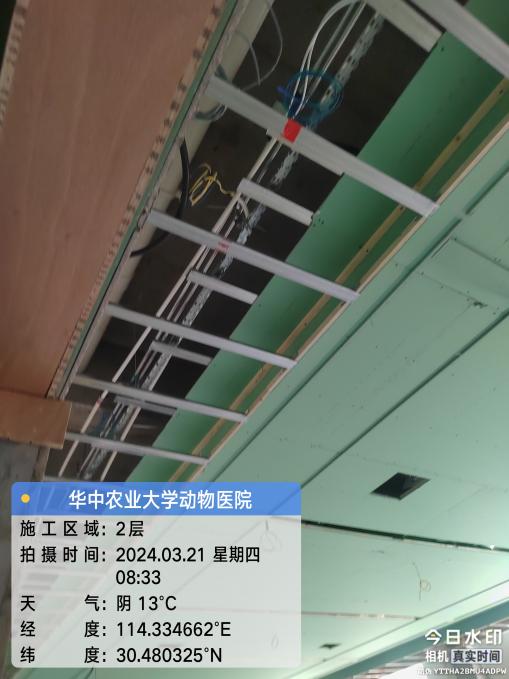 二层 会议室背景墙及吊顶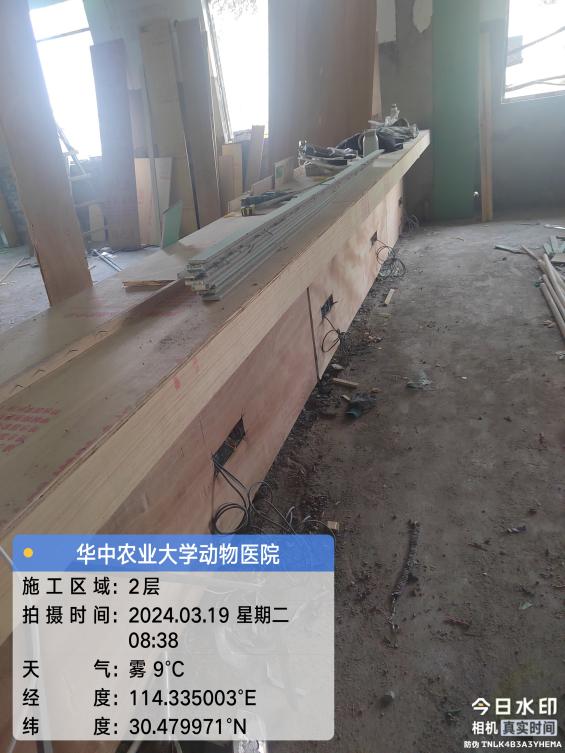 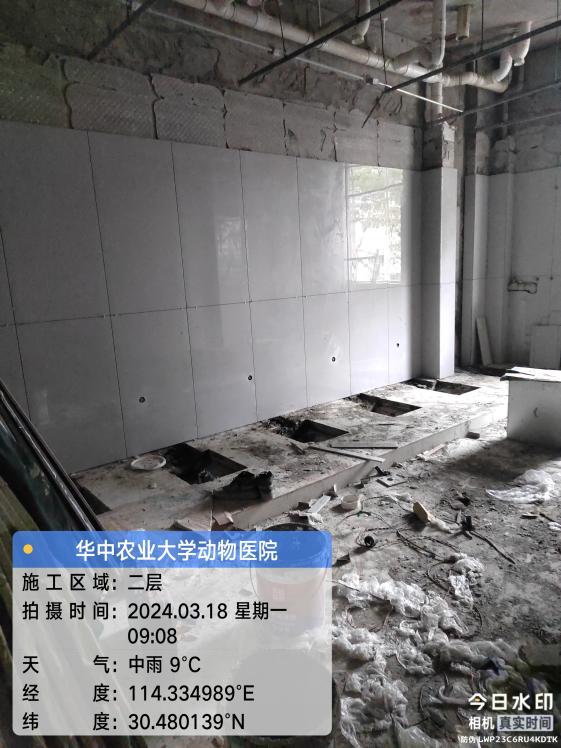 犬科注射室注射台木基层                 卫生间墙砖1200*600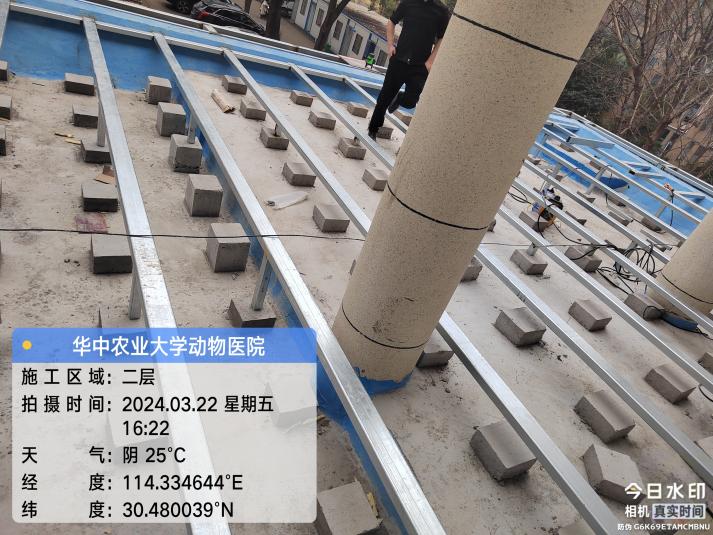 二层露台混凝土柱基础20*20*10cm ，20*20*20cm及钢结构50*50*3.5mm,50*100*4.5mm钢管，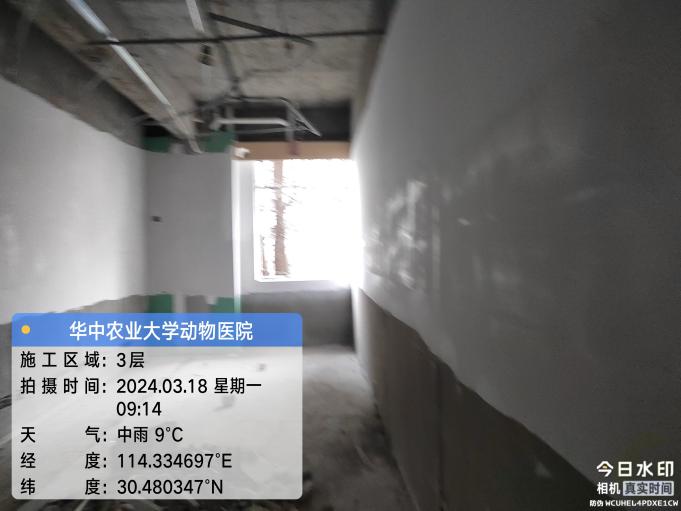 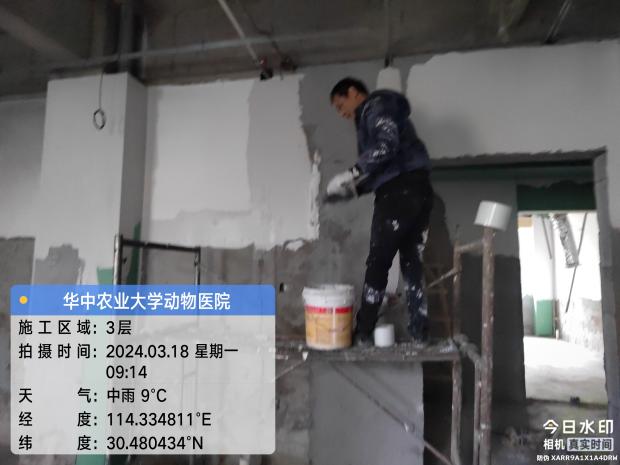 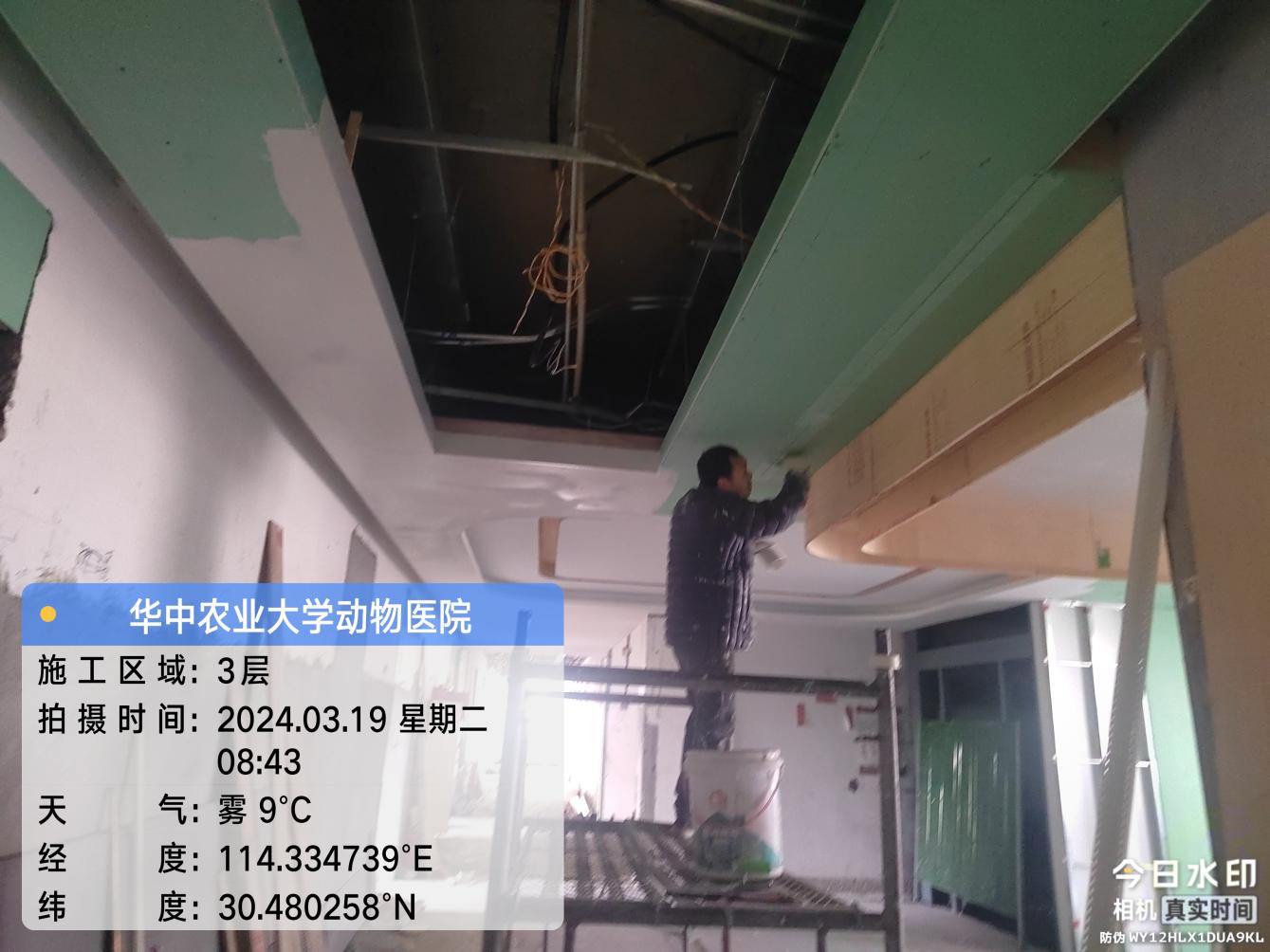 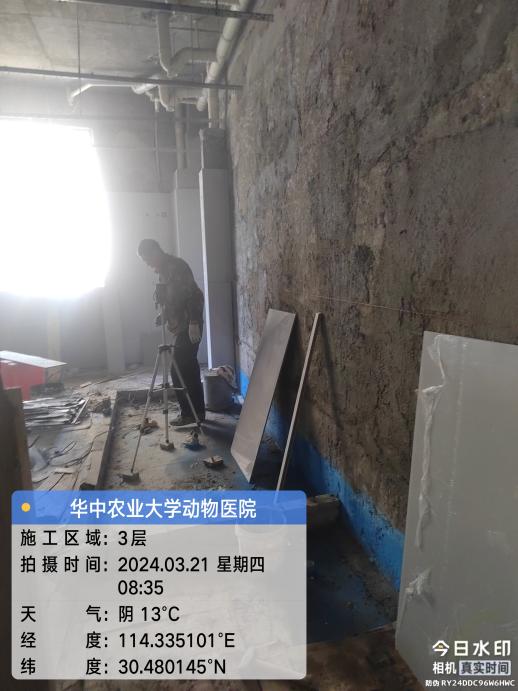 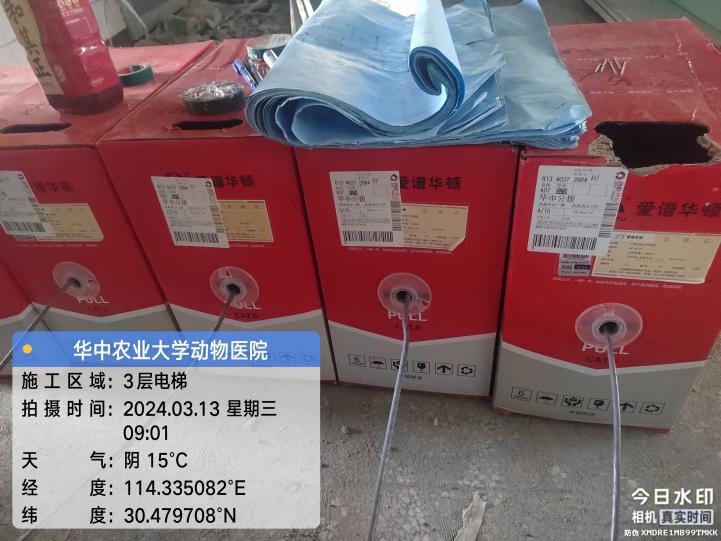 3层卫生间贴砖，墙面顶棚腻子施工。安装弱电放线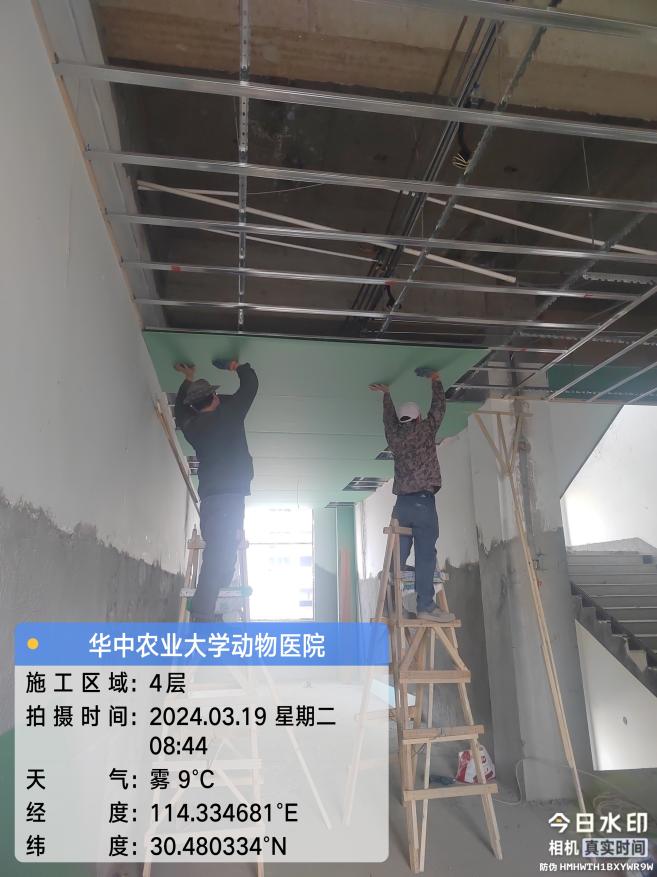 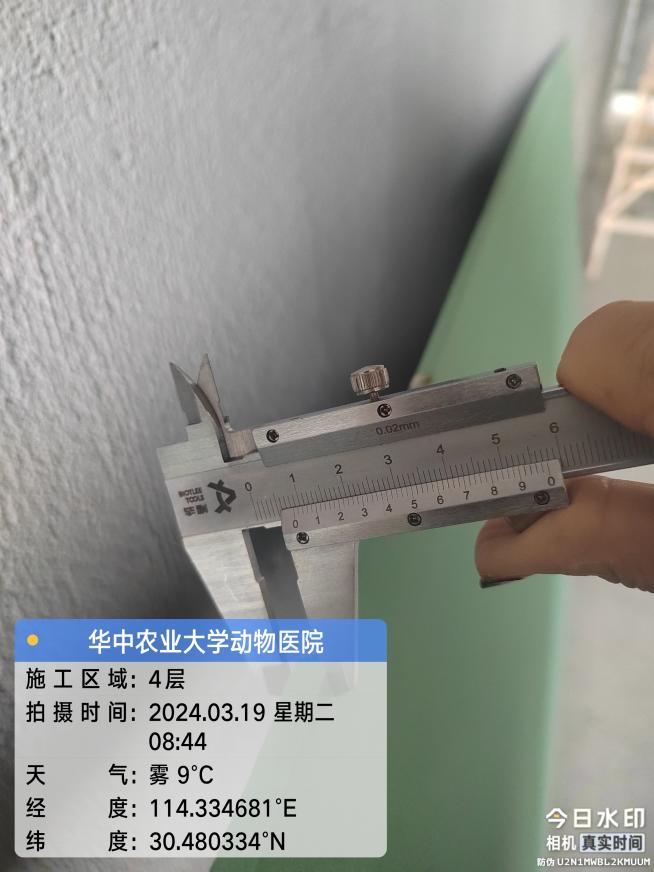 四层走道石膏板安装  材料抽检：（含品牌抽查、尺寸测量）二层处置台钢结构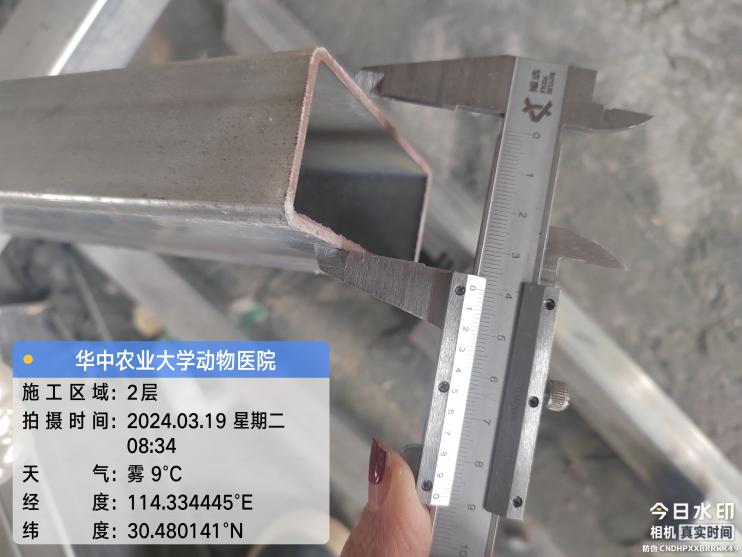 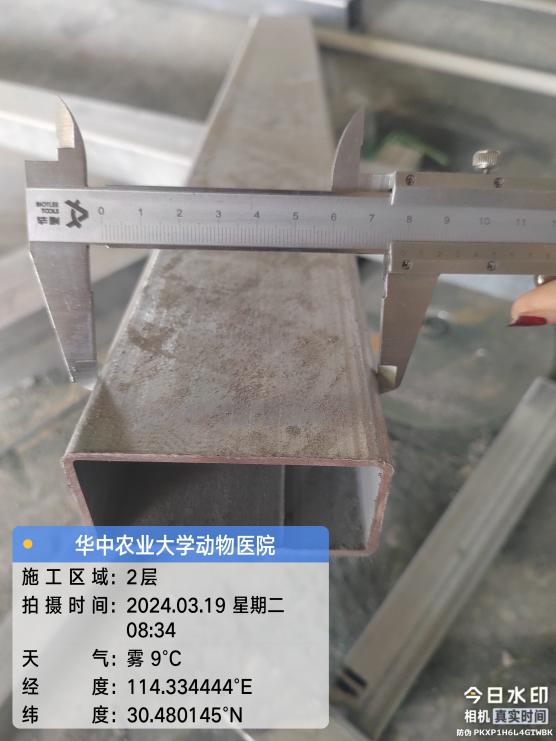 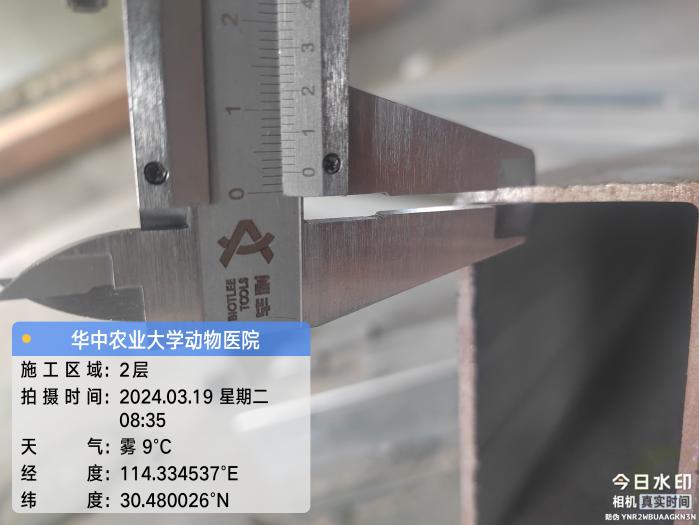 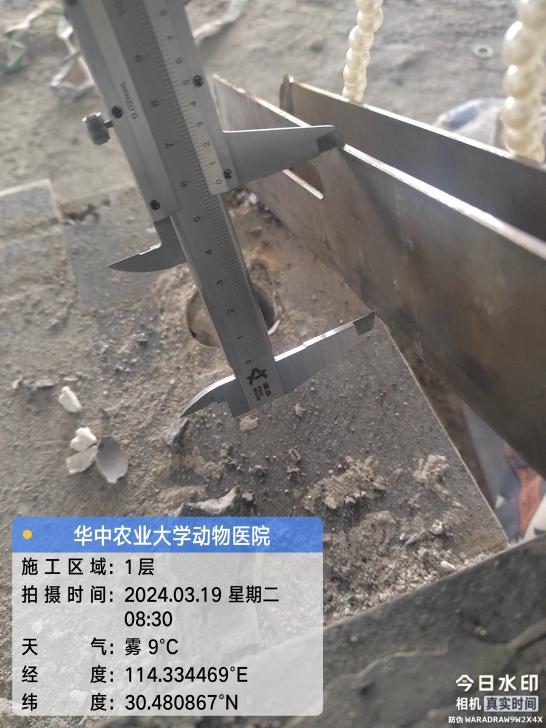 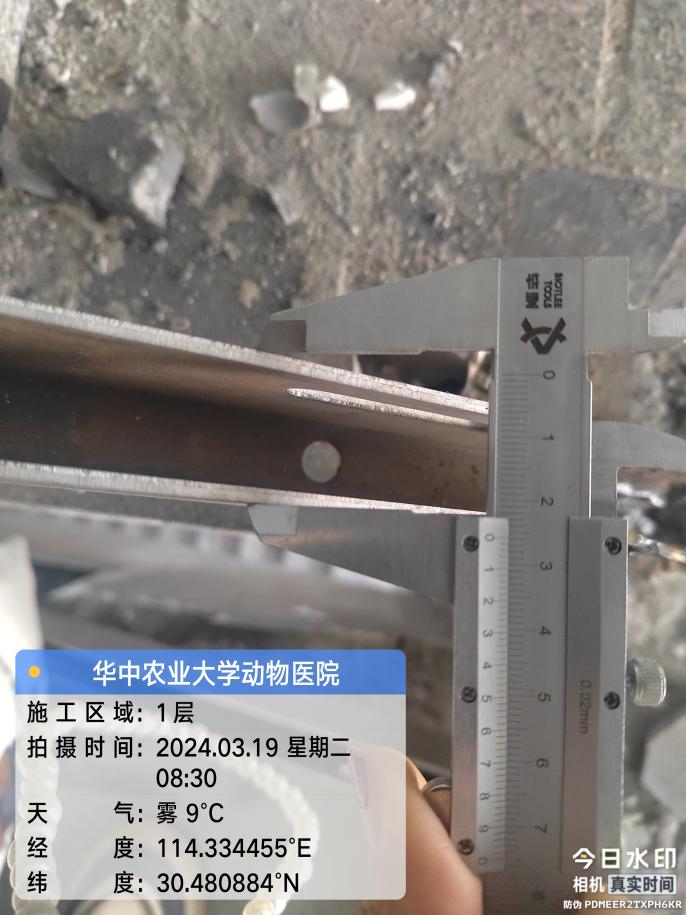 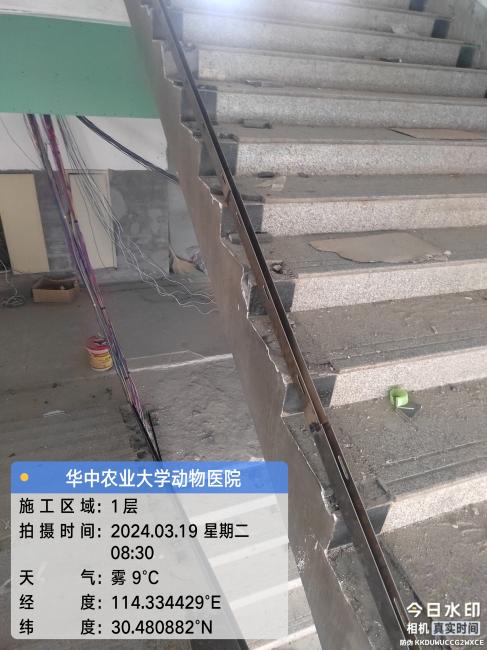 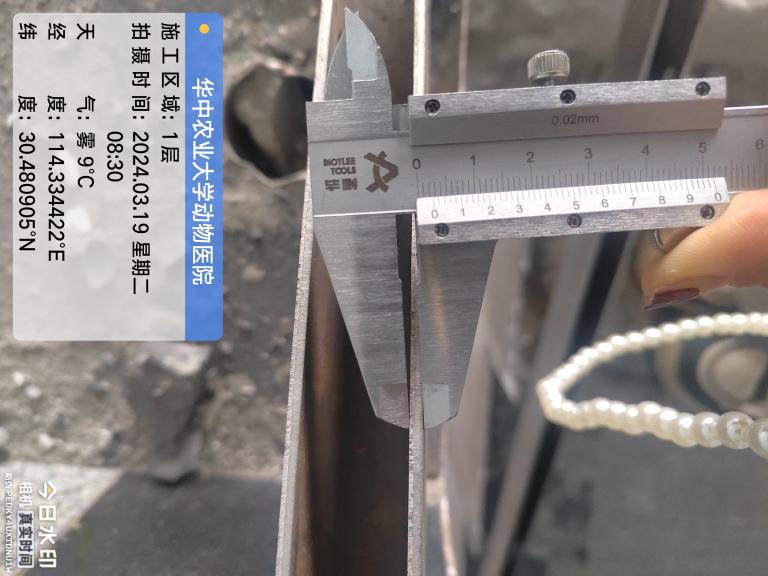 楼梯预埋铁件四、其他：（若有）一、工程概况：施工内容：华中农业大学动物医院大楼主体装修工程，工程类型为改造修缮工程类。主要建设内容包括农业大学学生宿舍卫生间及窗户改造工程的土建、装饰、安装工程；门窗改造工程。施工单位：武汉中凯艺建筑工程有限公司合同：本合同采用综合单价合同，工程量据实结算，合同金额¥ 4762786.82 （人民币 肆佰柒拾陆万贰仟柒佰捌拾陆元捌角贰分 ），其中暂列金¥260000元（人民币 贰拾陆万元整）。合同工期：150天。施工进展：（含工艺要求检查、施工尺寸测量等）四层：走道吊顶施工三层：墙面、顶棚腻子施工、卫生间墙面贴砖、弱电放线二层：治疗台木基层施工；露台基础施工、卫生间墙面贴砖4、一层：走道、大厅石膏板吊顶现场施工照片：一层综合服务台木基层犬科候诊室木基层二层 会议室背景墙及吊顶犬科注射室注射台木基层                 卫生间墙砖1200*600二层露台混凝土柱基础20*20*10cm ，20*20*20cm及钢结构50*50*3.5mm,50*100*4.5mm钢管，3层卫生间贴砖，墙面顶棚腻子施工。安装弱电放线四层走道石膏板安装  材料抽检：（含品牌抽查、尺寸测量）二层处置台钢结构楼梯预埋铁件四、其他：（若有）一、工程概况：施工内容：华中农业大学动物医院大楼主体装修工程，工程类型为改造修缮工程类。主要建设内容包括农业大学学生宿舍卫生间及窗户改造工程的土建、装饰、安装工程；门窗改造工程。施工单位：武汉中凯艺建筑工程有限公司合同：本合同采用综合单价合同，工程量据实结算，合同金额¥ 4762786.82 （人民币 肆佰柒拾陆万贰仟柒佰捌拾陆元捌角贰分 ），其中暂列金¥260000元（人民币 贰拾陆万元整）。合同工期：150天。施工进展：（含工艺要求检查、施工尺寸测量等）四层：走道吊顶施工三层：墙面、顶棚腻子施工、卫生间墙面贴砖、弱电放线二层：治疗台木基层施工；露台基础施工、卫生间墙面贴砖4、一层：走道、大厅石膏板吊顶现场施工照片：一层综合服务台木基层犬科候诊室木基层二层 会议室背景墙及吊顶犬科注射室注射台木基层                 卫生间墙砖1200*600二层露台混凝土柱基础20*20*10cm ，20*20*20cm及钢结构50*50*3.5mm,50*100*4.5mm钢管，3层卫生间贴砖，墙面顶棚腻子施工。安装弱电放线四层走道石膏板安装  材料抽检：（含品牌抽查、尺寸测量）二层处置台钢结构楼梯预埋铁件四、其他：（若有）